QUESTIONNAIRE N. 2  –  FOR THE RESEARCH LAB/GROUP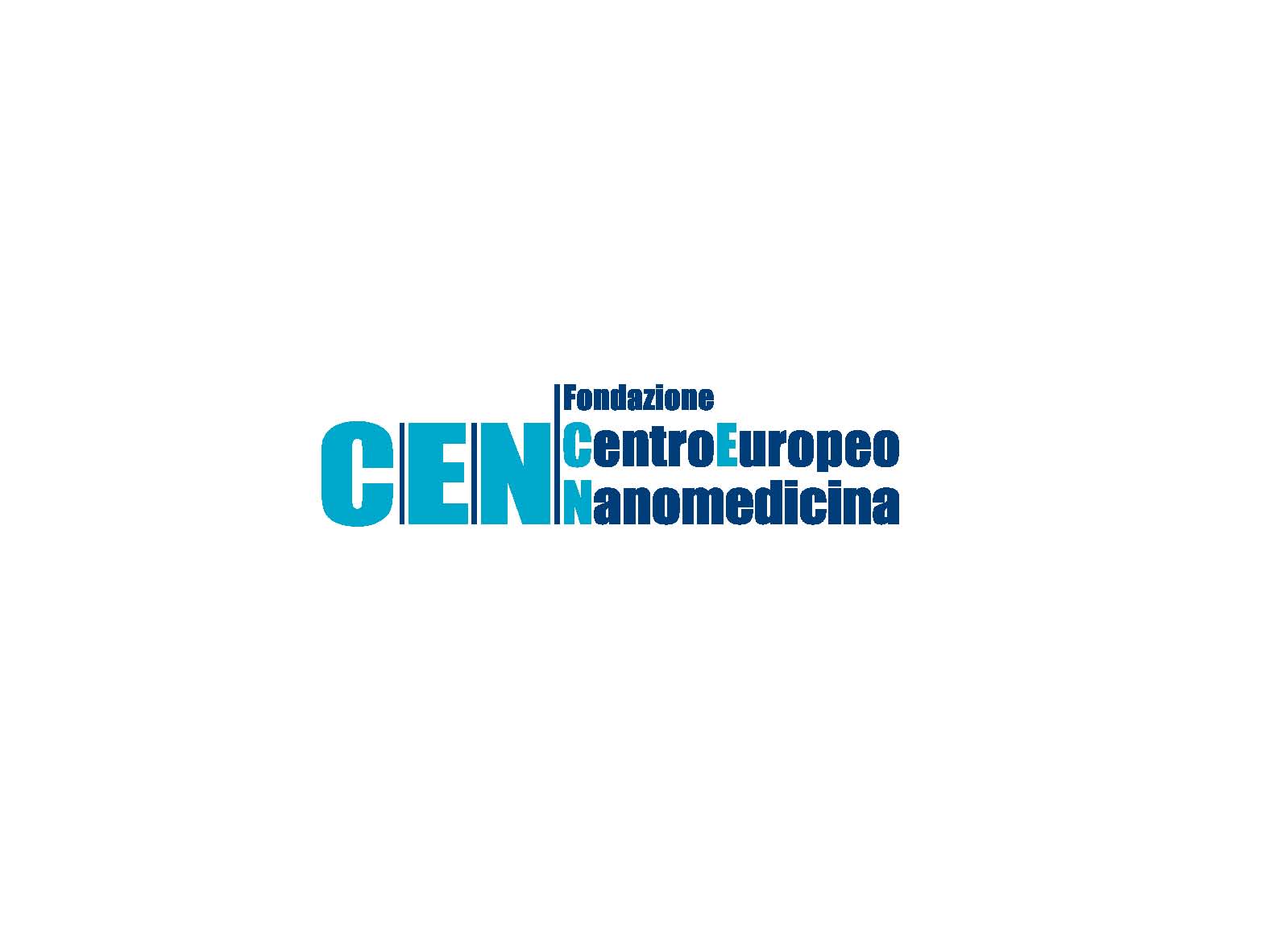 Please answer the following questions:Institution full name___________________________________ Department/Unit name___________________________________ Research Lab/Group in the field of nanomedicinePrincipal Investigator name and email:Lab/Group/Unit Name:Number of researchers in the specific nanomedicine research Lab/Group:Address:Contact email and phone n.:Nanomedicine research sub-fieldsPlease select the sub-field(s) in which your research lab/group carries out its activities. You can select all applicable answers.Significant funded Projects (max. 5 projects, last 5 years)______________________________________________Significant publications (max. 5 publications)______________________________________________Research keywords______________________________________________Short description of research interests (max. 500 chars)______________________________________________For any query, please contact Michelle van der Schoot at info@nanomedicen.eu, tel. 02-2399.9113. Thank you very much for your availability and your time!Informativa e consenso al trattamento dei dati personaliLa Fondazione CEN, con sede legale a Milano in Piazza Leonardo Da Vinci, 32, in qualità di “Titolare” del trattamento, La informa sull’utilizzazione dei Suoi dati personali e sui Suoi diritti, affinché Lei possa esprimere consapevolmente il Suo consenso, ai sensi del D.Lgs. 196/2003 “Codice in materia di protezione dei dati personali”.1) Finalità e modalità del trattamento I Suoi dati personali saranno trattati manualmente ed elettronicamente e utilizzati per la pubblicazione sul sito web della Fondazione CEN, www.nanomedicen.eu, per finalità istituzionali. 2) Natura del conferimento Il conferimento dei Suoi dati personali è da ritenersi facoltativo, tuttavia il loro eventuale mancato conferimento può limitare o precludere la pubblicazione online sul sito web del CEN, delle informazioni circa le attività Sue e della Sua istituzione di provenienza, in relazione al CEN stesso. 3) Comunicazione e diffusione I dati personali relativi al trattamento non saranno comunicati o diffusi a terzi.4) Titolare del trattamento Titolare del trattamento è Fondazione CEN – Piazza Leonardo da Vinci 32, Milano, email: info@nanomedicen.eu.5) Diritti dell’interessato Al titolare del trattamento Lei potrà rivolgersi per far valere i Suoi diritti così come previsti dall’articolo 7 del D. Lgs. 30 giugno 2003 n. 196.CONSENSO DELL'INTERESSATOGentile Professore,con la presente, la Fondazione CEN chiede la Sua autorizzazione a pubblicare sul proprio sito web le informazioni fornite nei moduli relativi alla “Mappatura delle competenze” richiesta dal Comitato dei Garanti della Fondazione.Tale autorizzazione viene prestata ai sensi dell'articolo 13 e 23 del D.lgs 196/03.Grazie per la collaborazione.Io sottoscritto ____________________________________ autorizzo l'utilizzo dei miei dati contenuti nel modulo QUESTIONNAIRE N. 2 – FOR THE RESEARCH LAB/GROUP relativo alla “Mappatura delle competenze” da parte della Fondazione CEN per le finalità meglio descritte sopra.Milano,    [data] Firma

 __________________________Diagnostics and Imaging Yes/NoTherapeutics and drug deliveryYes/NoRegenerative medicine and drug deliveryYes/NoTransversal expertise (includes: manufacturing and characterization, regulation, business, ethics and education)Yes/NoOther (please specify): … … …